                                                                                 пгт. Рыбная Слобода                 № Об утверждении программы профилактики рисков причинения вреда охраняемым законом ценностям в рамках муниципального жилищного контроля на территории Рыбно-Слободского муниципального района на 2024 год В соответствии со статьей 8.2 и части 11.3 статьи 9 Федерального закона от 26 декабря 2008 года № 294-ФЗ «О защите прав юридических лиц и индивидуальных предпринимателей при осуществлении государственного контроля (надзора) и муниципального контроля» и постановлением Правительства Российской Федерации от 26 декабря 2018 года № 1680 «Об утверждении общих требований к организации и осуществлению органами государственного контроля (надзора), органами муниципального контроля мероприятий по профилактике нарушений обязательных требований, требований, установленных муниципальными правовыми актами», Уставом Рыбно-Слободского муниципального района Республики Татарстан ПОСТАНОВЛЯЮ:1. Утвердить прилагаемую Программу профилактики рисков причинения вреда охраняемым законом ценностям в рамках муниципального жилищного контроля на территории Рыбно-Слободского муниципального района на 2024 год.2. Настоящее постановление разместить на официальном сайте Рыбно-Слободского муниципального района в информационно-телекоммуникационной сети Интернет по веб-адресу: http://ribnaya-sloboda.tatarstan.ru и на «Официальном портале правовой информации Республики Татарстан» в информационно-телекоммуникационной сети Интернет по веб-адресу: http://pravo.tatarstan.ru.3. Контроль за исполнением настоящего постановления возложить на заместителя руководителя Исполнительного комитета Рыбно-Слободского муниципального района Республики Татарстан по инфраструктурному развития Д.Н. Ризаева.Руководитель                                                                              	Д.А. СатдиновУтвержденаПостановлениемИсполнительного комитета Рыбно-Слободского муниципального районаРеспублики Татарстанот __________  № _______Программа профилактики рисков причинения вреда охраняемым законом ценностям в рамках муниципального жилищного контроля по Рыбно-Слободскому муниципальному району на 2024 годПАСПОРТ ПРОГРАММЫРаздел 1. Анализ и оценка состояния подконтрольной сферы.Предметом муниципального жилищного контроля является соблюдение юридическим лицом, индивидуальным предпринимателем в процессе осуществления деятельности на территории Рыбно-Слободского муниципального района совокупности предъявляемых обязательных требований и требований, установленных муниципальными правовыми актами.Мероприятия по контролю осуществляются в форме плановых проверок, проводимых в соответствии с ежегодным планом их проведения, утверждаемым руководителем органа муниципального контроля, а также в форме внеплановых проверок с соблюдением прав и законных интересов организаций и граждан согласно законодательству.Общее количество юридических лиц и индивидуальных предпринимателей, в отношении которых проводились плановые, внеплановые проверки по Рыбно-Слободскому муниципальному району за истекший период:Общее количество юридических лиц, индивидуальных предпринимателей, в ходе проведения проверок, в отношении которых выявлены правонарушения по Рыбно-Слободскому муниципальному району за истекший период:Общее количество проверок, по итогам которых по фактам выявленных нарушений наложены административные наказания по Рыбно-Слободскому муниципальному району за истекший период:Общая сумма наложенных административных штрафов по Рыбно-Слободскому муниципальному району за истекший период:Нарушений за период 2020 - 1 полугодие 2023 года не выявлено.На состояние подконтрольной сферы может оказывать воздействие улучшение информационного обеспечения подконтрольных субъектов по соблюдению обязательных требований и, как следствие, предупреждение нарушений обязательных требований.Улучшению ситуации в подконтрольной сфере может способствовать повышение степени информированности руководителей и работников подконтрольных субъектов, а также своевременное принятие мер по соблюдению обязательных требований.В связи с этим, проводится разъяснительная работа на предмет информирования о существующих требованиях. Информация размещается на сайте Рыбно-Слободского муниципального района в разделе «Муниципальный контроль» (https://ribnaya-sloboda.tatarstan.ru/plani-i-reultati-proverok-munitsipalniy-kontrol.htm).Раздел 2. Цели и задачи профилактической работы.Профилактика нарушений обязательных требований законодательства заключается в комплексной реализации органами муниципального жилищного контроля мер организационного, информационного, правового, социального и иного характера, направленных на достижение следующих основных целей:Предотвращение рисков причинения вреда охраняемым законом ценностям;Предупреждение нарушений обязательных требований (снижение числа нарушений обязательных требований) по виду контроля;Создание инфраструктуры профилактики рисков причинения вреда охраняемым законом ценностям;Увеличение доли законопослушных подконтрольных субъектов;Повышение прозрачности системы контрольно-надзорной деятельности;Снижение уровня ущерба охраняемым законом ценностям.Раздел 3. Программные мероприятия.Программа по профилактике нарушений обязательных требованийв рамках Муниципального жилищного контроляпо Рыбно-Слободскому муниципальному району на 2024 годРаздел 4. Ресурсное обеспечение программы.Реализация Программы осуществляется в рамках текущего финансирования деятельности Исполнительного комитета Рыбно-Слободского муниципального района на соответствующий финансовый год.Раздел 5. Механизм реализации программы.Координатором Программы является заместитель руководителя Исполнительного комитета Рыбно-Слободского муниципального района по инфраструктурному развитию.Непосредственными исполнителями Программы являются должностные лица, уполномоченные осуществлять муниципальный жилищный контроль на территории Рыбно-Слободского муниципального района:Отдел строительства, архитектуры и жилищно-коммунального хозяйства Исполнительного комитета Рыбно-Слободского муниципального района Республики Татарстан.Ответственность за реализацию мероприятий Программы несут должностные лица, уполномоченные осуществлять муниципальный жилищный контроль на территории Рыбно-Слободского муниципального района. В срок до 1 февраля года, следующего за отчетным, должностные лица, уполномоченные осуществлять муниципальный контроль на территории Рыбно-Слободского муниципального района предоставляют отчет об итогах профилактической работы за год.Для достижения целей и результатов профилактической работы, в том числе в целях реализации и своевременного корректирования Программы, координатор проводит мониторинг и оценку уровня реализации программных мероприятий.Раздел 6. Оценка эффективности программы.Основным конечным результатом реализации Программы профилактики рисков причинения вреда охраняемым законом ценностям является снижение количества выявленных в период с января 2024 по декабрь 2024 нарушений требований законодательства по виду муниципального контроля.Оценка эффективности и результативности профилактических мероприятий осуществляется по следующим индикативным показателям:-	количество проведенных профилактических мероприятий, ед.;-	количество подконтрольных субъектов, в отношении которых проведены профилактические мероприятия, ед.ИСПОЛНИТЕЛЬНЫЙ КОМИТЕТ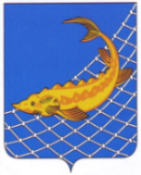 РЫБНО-СЛОБОДСКОГОМУНИЦИПАЛЬНОГО РАЙОНАРЕСПУБЛИКИ ТАТАРСТАНТАТАРСТАН РЕСПУБЛИКАСЫБАЛЫК БИСТӘСЕМУНИЦИПАЛЬ РАЙОНЫНЫҢБАШКАРМА КОМИТЕТЫПОСТАНОВЛЕНИЕКАРАРНаименование программыПрограмма профилактики рисков причинения вреда охраняемым законом ценностям в рамках муниципального жилищного контроля по Рыбно-Слободскому муниципальному району на 2024 годПравовые основания разработки программыФедеральный закона от 31.07.2020 №248-ФЗ «О государственном контроле (надзоре) и муниципальном контроле в Российской Федерации», постановление Правительства Российской Федерации от 25.06.2021 №990«Об утверждении правил разработки и утверждения контрольными (надзорными) органами программы профилактики рисков причинения вреда (ущерба) охраняемым законом ценностям», Стандарт комплексной профилактики рисков причинения вреда охраняемым законом ценностямРазработчик программыИсполнительный комитет Рыбно-Слободского муниципального районаВид муниципального контроляМуниципальный жилищный контроль в Рыбно-Слободском муниципальном районеЦели программыПредотвращение рисков причинения вреда охраняемым законом ценностям;Предупреждение нарушений обязательных требований (снижение числа нарушений обязательных требований) по виду контроля;Создание инфраструктуры профилактики рисков причинения вреда охраняемым законом ценностям;Увеличение доли законопослушных подконтрольных субъектов;Повышение прозрачности системы контрольно-надзорной деятельности;Снижение уровня ущерба охраняемым законом ценностямЗадачи программыВыявление причин, факторов и условий, способствующих причинению вреда охраняемым законом ценностям и нарушению обязательных требований, определение способов устранения или снижения рисков их возникновения;Устранение причин, факторов и условий, способствующих возможному причинению вреда охраняемым законом ценностям и нарушению обязательных требований;Установление и оценка зависимости видов, форм и интенсивности профилактических мероприятий от особенностей конкретных подконтрольных субъектов (объектов) и присвоенного им уровня риска (класса опасности), проведение профилактических мероприятий с учетом данных факторов;Определение перечня видов и сбор статистических данных, необходимых для организации профилактической работы;Повышение квалификации кадрового состава органов муниципального жилищного контроля;Создание системы консультирования подконтрольных субъектов, в том числе с использованием современных информационно-телекоммуникационных технологий.Сроки и этапы реализации программыСрок реализации Программы: 2024 год.В соответствии с Планом профилактических мероприятий, направленных на предупреждение нарушений обязательных требований по Рыбно-Слободскому муниципальному районуИсточники финансированияРеализация Программы осуществляется в рамках текущего финансирования деятельности Исполнительного комитета Рыбно-Слободского муниципального района на соответствующий финансовый год.Ожидаемые конечные результаты реализации программыСнижение рисков причинения вреда охраняемым законом ценностям;Увеличение доли законопослушных подконтрольных субъектов Повышение прозрачности деятельности органов муниципального контроля;Уменьшение административной нагрузки на подконтрольных субъектов;Повышение уровня правовой грамотности подконтрольных субъектов;Обеспечение квалифицированной профилактической работы должностных лиц органов муниципального жилищного контроля;Мотивация подконтрольных субъектов к добросовестному поведению.Структура программыРаздел 1. Анализ и оценка состояния подконтрольной сферы.Раздел 2. Цели и задачи профилактической работы.Раздел 3. Программные мероприятия. Раздел 4. Ресурсное обеспечение программы. Раздел 5. Механизм реализации программы Раздел 6. Оценка эффективности программы. ПериодЕдиниц20200202102022 02023 (1 полугодие)0ПериодЕдиниц20200202102022 02023 (1 полугодие)0ПериодЕдиниц20200202102022 02023 (1 полугодие)0ПериодТысяч рублей20200202102022 02023 (1 полугодие)0№ппНаименование мероприятийСрок реализацииОтветственный исполнитель1Размещение на официальном сайте Рыбно-Слободского муниципального района (https://ribnaya-sloboda.tatarstan.ru/) для каждого вида муниципального контроля перечней нормативных правовых актов или их отдельных частей, содержащих обязательные требования, оценка соблюдения которых является предметом муниципального контроля, а также текстов соответствующих нормативных правовых актов2024 годОрганы (должностные лица), уполномоченные на территории Рыбно-Слободского муниципального района на осуществление муниципального жилищного контроля2Осуществление информирования, консультирования юридических лиц, индивидуальных предпринимателей по вопросам соблюдения обязательных требований, в том числе посредством разработки и опубликования руководств по соблюдению обязательных требований, проведения семинаров и конференций, разъяснительной работы в средствах массовой информации и иными способами.В случае изменения обязательных требований - подготовка и распространение комментариев о содержании новых нормативных правовых актов, устанавливающих обязательные требования, внесенных изменениях в действующие акты, сроках и порядке вступления их в действие, а также рекомендаций о проведении необходимых организационных, технических мероприятий, направленных на внедрение и обеспечение соблюдения обязательных требований2024 годОрганы (должностные лица), уполномоченные на территории Рыбно-Слободского муниципального района на осуществление муниципального жилищного контроля3Обеспечение регулярного (не реже одного раза в год) обобщения практики осуществления в соответствующей сфере деятельности муниципального контроля. Размещение на официальном сайте Рыбно-Слободского муниципального района соответствующих обобщений, в том числе с указанием наиболее часто встречающихся случаев нарушений обязательных требований с рекомендациями в отношении мер, которые должны приниматься юридическими лицами, индивидуальными предпринимателями в целях недопущения таких нарушений2024 годОрганы (должностные лица), уполномоченные на территории Рыбно-Слободского муниципального района на осуществление муниципального жилищного контроля4Выдача предостережений о недопустимости нарушения обязательных требований в соответствии с частями 5-7 статьи 8.2 Федерального закона от 26 декабря 2008 года № 294-ФЗ «О защите прав юридических лиц и индивидуальных предпринимателей при осуществлении государственного контроля (надзора) и муниципального контроля» (если иной порядок не установлен федеральным законом)2024 годОрганы (должностные лица), уполномоченные на территории Рыбно-Слободского муниципального района на осуществление муниципального жилищного контроля№п.п.Наименование мероприятия на 2024 годКол-во, ед.1Количество проведенных профилактических мероприятийне менее прошлого года2Количество подконтрольных субъектов, в отношении которых проведены профилактические мероприятияне менее прошлого года